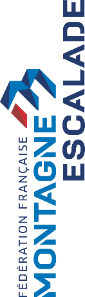 La Grave Y Cimes27 & 28 juin 2020NOM :			Prénom :Date de naissance : 			Sexe :   N° de licence FFME : 			Club : Adresse : Code postal : 	Ville :      					Téléphone portable : 			Courriel : Membres de la famille ou du groupeJe m’engage et/ou le groupe s’engage à respecter les règles de sécurité et de respect de l’environnement qui seront communiquées par les organisateurs.Non licencié FFME (cocher la case en fonction de votre choix)J’ai pris connaissance des garanties d’assurance de la manifestation. Je ne souhaite pas souscrire à la licence découverte FFME pour moi et/ou chaque membre de ma famille non licencié (contrat d’assurance de personne couvrant dommages corporels + frais d’assistance rapatriement) Je souhaite souscrire à une licence découverte FFME pour moi et/ou chaque membre de ma famille non licencié au tarif de 6 € par jour et par personne.Droit à l’image  Je ne souhaite pas être sur des images audiovisuelles ou des photographies, de même que les membres de ma famille ou du groupe.Date et signature du participant ou responsable du groupe :Pour les mineurs accompagnés des parents ou d’un représentant légal.Je soussigné(e)       autorise mon fils / ma fille (voir tableau)                      à participer à la Grave Y Cimes, les 27 & 28 juin 2020 à la Grave.Date et Signature du représentant légal : NomPrénomDate naissanceN° de portableN° licence ffmeSi vous souhaitez participer à une course glaciaire, cochez la case correspondanteSi vous souhaitez participer à une course glaciaire, cochez la case correspondanteTarif(voir chapitre « tarif d’inscription» )NomPrénomDate naissanceN° licence ffmeDôme de La LauzeCol de la GiroseMontant à régler